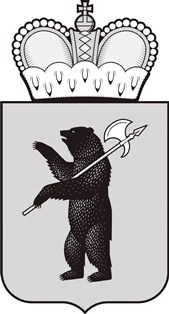 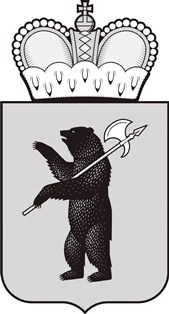 от 18.12.2023          №  266/01-04г. ЯрославльОб утверждении Порядка проведения итогового собеседования по русскому языку на территории Ярославской области и о признании утратившими силу отдельных приказов департамента образования Ярославской областиВ соответствии с Порядком проведения государственной итоговой аттестации по образовательным программам основного общего образования, утверждённым приказом Министерства просвещения Российской Федерации и Федеральной службы по надзору в сфере образования и науки от 04.04.2023 № 232/551 «Об утверждении Порядка проведения государственной итоговой аттестации по образовательным программам основного общего образования», 
в целях организации проведения итогового собеседования по русскому языку на территории Ярославской областиПРИКАЗЫВАЮ:1. Утвердить прилагаемый Порядок проведения итогового собеседования по русскому языку на территории Ярославской области (далее – Порядок).2. Рекомендовать руководителям органов местного самоуправления, осуществляющих управление в сфере образования, довести настоящий приказ до сведения руководителей муниципальных образовательных организаций 
и частных организаций, осуществляющих образовательную деятельность 
по имеющим государственную аккредитацию основным общеобразовательным программам, и расположенных на территории соответствующего муниципального района, городского округа.	3. Руководителям государственных образовательных организаций, реализующих образовательные программы основного общего образования, руководствоваться Порядком при проведении итогового собеседования по русскому языку.4. Признать утратившими силу приказы департамента образования Ярославской области:-  от 10.01.2020 № 04/01-04 «Об утверждении Порядка проведения итогового собеседования по русскому языку на территории Ярославской области»;-  от 30.04.2020 № 128/01-04 «О внесении изменений в приказ департамента образования от 10.01.2020 № 04/01-04»;-  от 26.05.2020 № 135/01-04 «О внесении изменений в приказ департамента образования от 30.04.2020 № 128/01-04»;-  от 30.12.2020 № 329/01-04 «О внесении изменений в приказ департамента образования от 10.01.2020 № 04/01-04»;-  от 29.12.2022 № 289/01-04 «О внесении изменений в приказ департамента образования Ярославской области от 10.01.2020 № 04/01-04»;-  от 02.02.2023 № 25/01-04 «О внесении изменений в приказ департамента образования Ярославской области от 10.01.2020 № 04/01-04».5. Контроль за исполнением приказа возложить на первого заместителя министра Астафьеву С.В.Министр образованияИ.В. Лобода